АДМИНИСТРАЦИЯ ШЕКАЛОВСКОГО СЕЛЬСКОГО ПОСЕЛЕНИЯ РОССОШАНСКОГО МУНИЦИПАЛЬНОГО РАЙОНАВОРОНЕЖСКОЙ ОБЛАСТИПОСТАНОВЛЕНИЕОт 25.03.2021 г. № 13с. ШекаловкаОб утверждении схемы границ прилегающей территории к земельному участку В соответствии с Федеральным законом от 06.10.2003 № 131-ФЗ «Об общих принципах организации местного самоуправления в Российской Федерации», Законом Воронежской области от 05.07.2018 N 108-ОЗ «О порядке определения границ прилегающих территорий в Воронежской области», Правилами благоустройства Шекаловского сельского поселения Россошанского муниципального района Воронежской области, утвержденными решением Совета народных депутатов Шекаловского сельского поселения от 13.08.2020 г. № 252, администрация Шекаловского сельского поселенияПОСТАНОВЛЯЕТ:1. Утвердить схему границ прилегающих территорий к земельному участку согласно приложению к настоящему постановлению.2. Обнародовать настоящее постановление путем размещения его текста на официальном сайте Шекаловского сельского поселения Россошанского муниципального района Воронежской области в сети Интернет.3. Настоящее постановление вступает в силу со дня его подписания.4. Контроль за исполнением настоящего постановления возложить на главу Шекаловского сельского поселения.                                                                                   Утверждена:постановлением администрации Шекаловского сельского поселения Россошанского муниципального района Воронежской области от  25.03.2021 года  № 13Схема границ прилегающих территорийУтверждено:                                                                                Постановлением администрации                                                                                                                                                                         Шекаловского сельского поселенияот 25.03.2021 года № 13Схема границ прилегающей территорииАдрес: Воронежская область, Россошанский район, с. Шекаловка ул. Центральная, д.3Кадастровый номер земельного участка 36:27:0840003:7Площадь прилегающей территории: 130 м2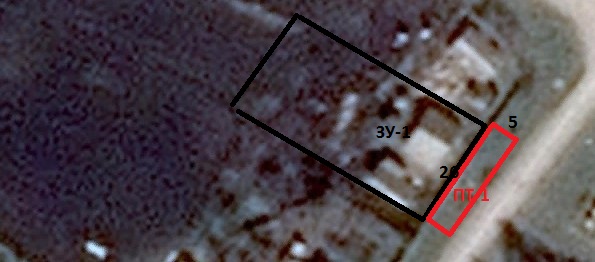 Условные обозначения:Глава Шекаловскогосельского поселения                                                                                                             В.Н.РябоволовГлава Шекаловского сельского поселенияВ.Н.РябоволовУсловный номер прилегающей территорииИдентификационное обозначение объекта, в отношении которого устанавливается прилегающая территорияАдрес здания, строения, сооружения, земельного участкаКадастровый номер ПТ-1ЗУ-1Воронежская область, Россошанский район, с. Шекаловка, ул. Центральная, 336:27:0840003:7                   - прилегающая территория к земельному                                                   участку улицы ЦентральнаяЗУ-1 – обозначение объекта, в отношении которого устанавливается прилегающая территория     ПТ -1–прилегающая территория	- граница земельного участка, в отношении которого устанавливается прилегающая территория